ФЕДЕРАЛЬНОЕ УЧЕБНО-МЕТОДИЧЕСКОЕ ОБЪЕДИНЕНИЕ В СИСТЕМЕ ВЫСШЕГО ОБРАЗОВАНИЯ ПО УГСН
19.00.00. «Промышленная экология и биотехнологии»Примерная основная образовательная программаНаправление подготовки19.04.02 «Продукты питания из растительного сырья»_______________________________________________________Уровень высшего образования магистратура_______________________________________________________Зарегистрировано в государственном реестре примерных основных образовательных программ под номером ________2020 годСОДЕРЖАНИЕРаздел 1. ОБЩИЕ ПОЛОЖЕНИЯ	1.1. Назначение примерной основной образовательной программы	1.2. Нормативные документы	1.3. Перечень сокращений	Раздел 2. ХАРАКТЕРИСТИКА ПРОФЕССИОНАЛЬНОЙ ДЕЯТЕЛЬНОСТИ ВЫПУСКНИКОВ 	2.1. Общее описание профессиональной деятельности выпускников	2.2. Перечень профессиональных стандартов, соотнесенных с ФГОС	2.3. Перечень основных задач профессиональной деятельности выпускников 	Раздел 3. ОБЩАЯ ХАРАКТЕРИСТИКА ОБРАЗОВАТЕЛЬНЫХ ПРОГРАММ, РЕАЛИЗУЕМЫХ В РАМКАХ НАПРАВЛЕНИЯ ПОДГОТОВКИ 
(СПЕЦИАЛЬНОСТИ) 	3.1. Направленности (профили) образовательных программ в рамках направления подготовки (специальности)	3.2. Квалификация, присваиваемая выпускникам образовательных программ	3.3. Объем программы	3.4. Формы обучения	3.5. Срок получения образования	Раздел 4. ПЛАНИРУЕМЫЕ РЕЗУЛЬТАТЫ ОСВОЕНИЯ ОБРАЗОВАТЕЛЬНОЙ ПРОГРАММЫ	4.1. Требования к планируемым результатам освоения образовательной программы, обеспечиваемым дисциплинами (модулями) и практиками обязательной части	4.1.1. Универсальные компетенции выпускников и индикаторы их достижения	4.1.2. Общепрофессиональные компетенции выпускников и индикаторы 
их достижения	4.1.3. Обязательные профессиональные компетенции выпускников и индикаторы 
их достижения	4.2. Рекомендуемые профессиональные компетенции выпускников и индикаторы 
их достижения	Раздел 5. ПРИМЕРНАЯ СТРУКТУРА И СОДЕРЖАНИЕ ОСНОВНОЙ ПРОФЕССИОНАЛЬНОЙ ОБРАЗОВАТЕЛЬНОЙ ПРОГРАММЫ	5.1. Рекомендуемый объем обязательной части образовательной программы	5.2. Рекомендуемые типы практики	5.3. Примерный учебный план и примерный календарный учебный график	5.4. Примерные рабочие программы дисциплин (модулей) и практик	5.5. Рекомендации по разработке фондов оценочных средств для промежуточной аттестации по дисциплине (модулю) или практике	5.6. Рекомендации по разработке программы государственной итоговой аттестации	Раздел 6. ПРИМЕРНЫЕ УСЛОВИЯ ОСУЩЕСТВЛЕНИЯ ОБРАЗОВАТЕЛЬНОЙ ДЕЯТЕЛЬНОСТИ ПО ОСНОВНОЙ ПРОФЕССИОНАЛЬНОЙ ОБРАЗОВАТЕЛЬНОЙ ПРОГРАММЕ	СПИСОК РАЗРАБОТЧИКОВ ПРИМЕРНОЙ ОСНОВНОЙ ОБРАЗОВАТЕЛЬНОЙ ПРОГРАММЫ	Приложение 1	Приложение 2	Раздел 1. ОБЩИЕ ПОЛОЖЕНИЯ1.1. Назначение примерной основной образовательной программыПримерная основная образовательная программа реализуется по направлению подготовки 19.03.02 Продукты питания из растительного сырья представляет собой систему документов, разработанную и утвержденную с учетом требований рынка труда на основе ФГОС ВО 3++, а также с учетом требований ПС. 1.2. Нормативные документыФедеральный закон от 29.12.2012 N 273-ФЗ (ред. от 31.07.2020) "Об образовании в Российской Федерации" (с изм. и доп., вступ. в силу с 01.09.2020); Приказ Минобрнауки России от 28.05.2014 N 594 (ред. от 09.04.2015) "Об утверждении Порядка разработки примерных основных образовательных программ, проведения их экспертизы и ведения реестра примерных основных образовательных программ" (Зарегистрировано в Минюсте России 29.07.2014 N 33335); Федеральный государственный образовательный стандарт по направлению подготовки (специальности) 19.04.02 Продукты питания из растительного сырья и уровню высшего образования – магистратура, утвержденный приказом Минобрнауки России от 17 августа 2020 № 1040 (далее – ФГОС ВО);Приказ Минобрнауки России от 05.04.2017 N 301 (ред. от 17.08.2020) "Об утверждении Порядка организации и осуществления образовательной деятельности по образовательным программам высшего образования - программам бакалавриата, программам специалитета, программам магистратуры" (Зарегистрировано в Минюсте России 14.07.2017 N 47415);Приказ Минобрнауки России от 29.06.2015 N 636 (ред. от 27.03.2020) "Об утверждении Порядка проведения государственной итоговой аттестации по образовательным программам высшего образования - программам бакалавриата, программам специалитета и программам магистратуры" (Зарегистрировано в Минюсте России 22.07.2015 N 38132);Приказ Министерства науки и высшего образования РФ и Министерства просвещения РФ от 5 августа 2020 г. N 885/390 "О практической подготовке обучающихся".1.3. Перечень сокращенийРаздел 2. ХАРАКТЕРИСТИКА ПРОФЕССИОНАЛЬНОЙ ДЕЯТЕЛЬНОСТИ ВЫПУСКНИКОВ 2.1. Общее описание профессиональной деятельности выпускниковОбласти профессиональной деятельности и (или) сферы профессиональной деятельности, в которых выпускники, освоившие программу бакалавриата, могут осуществлять профессиональную деятельность: - 01 Образование и наука (в сферах: реализации образовательных программ профессионального обучения, среднего профессионального образования, высшего образования, дополнительных профессиональных программ; научных исследований);- 22 Пищевая промышленность, включая производство напитков и табака (в сфере применения технологий комплексной переработки комплексной переработки растительного для производства полуфабрикатов и готовой продукции различного назначения);- 40 Сквозные виды профессиональной деятельности в промышленности (в сфере обеспечения экологической безопасности производства, качества и безопасности продуктов питания из растительного сырья). Выпускники могут осуществлять профессиональную деятельность в других областях и (или) сферах профессиональной деятельности при условии соответствия уровня их образования и полученных компетенций требованиям к квалификации работника.Типы задач профессиональной деятельности выпускников:- научно-исследовательский; - технологический;- педагогический.- организационно-управленческий; - проектный; Перечень основных объектов (или областей знания) профессиональной деятельности выпускников: – пищевые предприятия;– специализированные цеха, имеющие функции пищевого производства;– растительное сырье, полуфабрикаты и готовая продукция из него;– продукты переработки (вторичное сырье) и отходы;– пищевые ингредиенты и добавки;– функциональные, обогащенные, диетические и специализированные продукты питания из растительного сырья;– технологическое оборудование, информационно-измерительные комплексы, приборы; – нормативная, техническая, проектно-технологическая документация;– санитарные, ветеринарные и строительные нормы и правила;– международные стандарты, методы и средства контроля качества сырья, полуфабрикатов и готовой продукции;– системы качества;– базы данных технологического и технического характера; – данные мониторинга экологической и биологической безопасности продовольствия и окружающей среды.2.2. Перечень профессиональных стандартов, соотнесенных с ФГОС ВОПеречень профессиональных стандартов (при наличии), соотнесенных с ФГОС ВО, приведен в Приложении 1. Перечень обобщённых трудовых функций и трудовых функций, имеющих отношение к профессиональной деятельности выпускника программ бакалавриата по направлению подготовки (специальности) 19.03.02 Продукты питания из растительного сырья, представлен в Приложении 2.2.3. Перечень основных задач профессиональной деятельности выпускников Таблица 2.1Раздел 3. ОБЩАЯ ХАРАКТЕРИСТИКА ОБРАЗОВАТЕЛЬНЫХ ПРОГРАММ, РЕАЛИЗУЕМЫХ В РАМКАХ НАПРАВЛЕНИЯ ПОДГОТОВКИ (СПЕЦИАЛЬНОСТИ)3.1. Направленности (профили) образовательных программ в рамках направления подготовки (специальности)При разработке программы бакалавриата Организация устанавливает направленность (профиль) программы бакалавриата в рамках направления подготовки путем ориентации ее на: область (области) профессиональной деятельности и сферу (сферы) профессиональной деятельности выпускников; тип (типы) задач профессиональной деятельности выпускников; при необходимости – на объект (объекты) профессиональной деятельности выпускников или область (области) знания.Направленности (профили) образовательных программ в рамках направления подготовки (специальности):– Технологии продуктов функционального и специализированного назначения;Образовательная организация вправе не конкретизировать направленность (профиль) образовательной программы и разработать образовательную программу на направление подготовки «Продукты питания из растительного сырья» (программа общего профиля).3.2. Квалификация, присваиваемая выпускникам образовательных программКвалификация, присваиваемая выпускникам образовательных программ – магистр.3.3. Объем программыОбъем программы: 120 зачетных единиц (далее – з.е.).3.4. Формы обученияФормы обучения: – очная форма, – очно-заочная или заочная форма, –обучение по индивидуальному учебному плану инвалидов и лиц с ОВЗ.При реализации программы бакалавриата Организация вправе применять электронное обучение, дистанционные образовательные технологии.Электронное обучение, дистанционный образовательные технологии, применяемые при обучении инвалидов и лиц с ОВЗ, должны предусматривать возможность приема-передачи информации в доступных для них формах.3.5. Срок получения образования- в очной форме обучения, включая каникулы, предоставляемые после прохождения государственной итоговой аттестации, составляет 2 года;- в очно-заочной или заочной формах обучения увеличивается не менее чем 3 месяца и не более чем на 6 месяцев по сравнению со сроком получения образования в очной форме обучения;- при обучении по индивидуальному учебному плану инвалидов и лиц с ОВЗ может быть увеличен по их заявлению не более чем на 6 месяцев по сравнению со сроком получения образования для соответствующей формы обучения.Раздел 4. ПЛАНИРУЕМЫЕ РЕЗУЛЬТАТЫ ОСВОЕНИЯ ОБРАЗОВАТЕЛЬНОЙ ПРОГРАММЫ4.1. Требования к планируемым результатам освоения образовательной программы, обеспечиваемым дисциплинами (модулями) и практиками обязательной части4.1.1. Универсальные компетенции выпускников и индикаторы их достиженияТаблица 4.14.1.2. Общепрофессиональные компетенции выпускников и индикаторы их достиженияТаблица 4.24.1.3. Обязательные профессиональные компетенции выпускников и индикаторы их достижения Таблица 4.34.2. Рекомендуемые профессиональные компетенции выпускников и индикаторы их достиженияТаблица 4.4Раздел 5. ПРИМЕРНАЯ СТРУКТУРА И СОДЕРЖАНИЕ ОСНОВНОЙ ПРОФЕССИОНАЛЬНОЙ ОБРАЗОВАТЕЛЬНОЙ ПРОГРАММЫ5.1. Рекомендуемый объем обязательной части образовательной программыВ рамках программы магистратуры выделяются обязательная часть и часть, формируемая участниками образовательных отношений. 	К обязательной части программы магистратуры относятся дисциплины (модули) и практики, обеспечивающие формирование общепрофессиональных компетенций, определяемых ФГОС ВО.Объем обязательной части без учета объема государственной итоговой аттестации должен составлять не менее 40 процентов общего объема программы магистратуры.Организация должна предоставлять инвалидам и лицам сОВЗ (по их заявлению) возможность обучения по программе магистратуры, учитывающей особенности их психофизического развития, индивидуальных возможностей и, при необходимости, обеспечивающей коррекцию нарушений развития и социальную адаптацию указанных лиц.Объем контактной работы обучающихся с педагогическими работниками Организации при проведении учебных занятий должен составлять при очной форме обучения не менее 60 процентов общего объёма времени, отводимого на реализацию дисциплин (модулей).	Таблица 5.1Структура и объем программы магистратурыПрограмма магистратуры должна обеспечивать реализацию дисциплин (модулей) в рамках Блока 1 «Дисциплины (модули)».Дисциплины (модули) и практики, обеспечивающие формирование универсальных компетенций, определяемых ФГОС ВО, а также профессиональных компетенций, определяемых Организацией самостоятельно, могут включаться в обязательную часть программы магистратуры и (или) в часть, формируемую участниками образовательных отношений.Теоретическое обучение обеспечивается комплексом учебных занятий в форме лекций, занятий семинарского типа (практических, лабораторных), самостоятельной работы, включая написание курсовых работ (курсовых проектов), иных видов и форм.Индивидуализация обучения обеспечивается наличием в образовательной программе:	элективных дисциплин (модулей) - дисциплин по выбору, а также факультативных дисциплин (модулей), использованием в качестве учебных заданий (учебной работе обучающихся) индивидуальных заданий, в том числе проектных заданий,	возможностью прохождения практики в различных организациях бизнес-партнеров (на предприятиях отрасли и (или) работодателей), в научных учреждениях, в органах государственного и муниципального управления, образовательных организациях высшего образования и организациях дополнительного профессионального образования.  Для инвалидов и лиц с ОВЗ Организация устанавливает особый порядок освоения дисциплин (модулей) с учетом состояния их здоровья (адаптивные дисциплины).5.2. Рекомендуемые типы практикиВ программе бакалавриата в рамках учебной и производственной практики устанавливаются следующие типы практик:а) учебная практика:ознакомительная практика;технологическая практика;б) производственная практика:организационно-управленческая практика;педагогическая практика;преддипломная практика, в том числе научно-исследовательская работа.ПООП может устанавливать рекомендуемые типы практики в дополнении к указанным.Практики могут быть реализованы в дискретной форме по периодам проведения практик.ПООП устанавливает в качестве обязательных два типа практик: учебную (по получению первичных умений и навыков профессиональной деятельности); и производственная практика (преддипломная).Организация:– в дополнение к перечисленным в п. 5.2 обязательным типам практик, выбирает один или несколько типов учебной практики и один или несколько типов производственной практики из вышеуказанного перечня;– может установить дополнительный тип (типы) учебной и (или) производственной практик;– устанавливает объемы учебной и производственной практики каждого типа.5.3. Примерный учебный план и примерный календарный учебный графикФорма примерного учебного плана представлена в таблице 5.2.Форма примерного календарного учебного графика представлена в таблице 5.3.Таблица 5.2.Примерный учебный план19.04.02 Продукты питания из растительного сырья(наименование направления подготовки (специальности)	магистратура	(уровень высшего образования)* – количество недель определяет разработчик ПООП.** – часть, формируемая участниками образовательных отношений.Таблица 5.3Примерный календарный учебный график19.04.02 Продукты питания из растительного сырья (код и наименование направления подготовки (специальности)	магистратура	(уровень высшего образования)** – при необходимости строки удаляются или добавляются.5.4. Примерные рабочие программы дисциплин (модулей) и практикТаблица 5.4Примерные рабочие программы дисциплин (модулей) и практик5.5. Рекомендации по разработке фондов оценочных средств для промежуточной аттестацииФонды оценочных средств формируются в соответствии с локальным нормативным актом организации. В соответствии с требованиями ФГОС ВО должны быть разработаны фонды оценочных средств для проведения текущего контроля успеваемости и промежуточной аттестации. В оценочные фонды рекомендуется включать: контрольные вопросы и типовые задания для практических занятий, лабораторных и контрольных работ, зачетов и экзаменов; банки тестовых заданий и компьютерные тестирующие программы; примерную тематику курсовых проектов/работ, рефератов и т.п., а также иные формы контроля, позволяющие оценить степень сформированности компетенций обучающихся.При разработке оценочных средств учитываются многообразные связи между знаниями, умениями, трудовыми действиями, приобретаемыми в рамках отдельных дисциплин (модулей), практик. 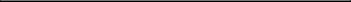 При проектировании оценочных средств ориентируются на оценку способностей, обучающихся к творческой деятельности, готовности вести поиск решения новых задач, связанных с недостаточностью конкретных специальных знаний и отсутствием общепринятых алгоритмов профессионального поведения.Помимо индивидуальных оценок рекомендуется использовать групповые оценки и взаимооценки: рецензирование обучающимися работ друг друга, оппонирование рефератов, проектов, отчетов по практике. Важным элементом оценивания является экспертная оценка качества подготовки со стороны работодателей.Для оценки степени сформированности компетенций, обучающихся как по отдельным дисциплинам, так и модулям в целом, возможно привлечение преподавателей смежных дисциплин.Для оценки качества освоения образовательных программ осуществляется текущий контроль успеваемости и промежуточная аттестация обучающихся.Текущий контроль успеваемости обеспечивает оценивание хода освоения дисциплин (модулей) и прохождения практик, промежуточная аттестация обучающихся (далее - промежуточная аттестация) - оценивание промежуточных и окончательных результатов обучения по дисциплинам (модулям) и прохождения практик (в том числе результатов курсового проектирования (выполнения курсовых работ/проектов).Организация текущего контроля осуществляется в соответствии с утвержденным графиком. Предусмотрены следующие виды текущего контроля: коллоквиумы, контрольные работы, промежуточные срезы, тестирование и др.Экзамены и зачеты являются промежуточными формами контроля изученных учебных дисциплин (модулей), практик. Прием экзаменов и зачетов производится в том порядке и объеме, который установлен учебным планом по каждой дисциплине (модулю), практике.5.6. Рекомендации по разработке программы государственной итоговой аттестацииГосударственная итоговая аттестация (ГИА) осуществляется после освоения обучающимися основной профессиональной образовательной программы в полном объеме. ГИА включает в себя: подготовку к сдаче и сдачу государственного экзамена (или государственного междисциплинарного экзамена) (если Организация включила государственный экзамен в состав ГИА) и выполнение и защиту выпускной квалификационной работы.При формировании программы ГИА Организация может совместно с работодателями, объединениями работодателей, советами по профессиональным квалификациям определить наиболее значимые для профессиональной деятельности результаты обучения (из полного списка результатов обучения по образовательной программе) в качестве необходимых для присвоения установленной квалификации с учётом требований к профессиональным компетенциям в соответствии с выбранными профессиональными стандартами и содержанием квалификационных испытаний (при наличии системы оценки профессиональной квалификации на входе в профессию). В этом случае, Организация совместно с представителями отрасли разрабатывает оценочные средства для проверки сформированности профессиональных навыков, включенных в состав требований к профессиональным компетенциям, установленным образовательной программой.Совокупность компетенций, установленных программой бакалавриата, должна обеспечивать выпускнику способность осуществлять профессиональную деятельность не менее чем в одной области и (или) сфере профессиональной деятельности, установленной в соответствии с пунктом 1.12 ФГОС ВО, и (или) решать задачи профессиональной деятельности не менее, чем одного типа, установленного в соответствии с пунктом 1.13 ФГОС ВО.Раздел 6. ПРИМЕРНЫЕ УСЛОВИЯ ОСУЩЕСТВЛЕНИЯ ОБРАЗОВАТЕЛЬНОЙ ДЕЯТЕЛЬНОСТИ ПО ОСНОВНОЙ ПРОФЕССИОНАЛЬНОЙ ОБРАЗОВАТЕЛЬНОЙ ПРОГРАММЕ6.1 Рекомендации по разработке ОПОП в части кадровых условийРеализация программы магистратуры обеспечивается педагогическими работниками образовательной организации, а также лицами, привлекаемыми к реализации программы бакалавриата на иных условиях.Кадровые условия реализации образовательной программы должны соответствовать требованиям п.4.4 ФГОС ВО.6.2. Рекомендации по разработке ОПОП в части учебно-методического обеспечения образовательной программыРекомендовано следующее содержание учебно-методического обеспечения ОПОП: рабочие программы дисциплин (модулей), рабочие программы практик, программу итоговой государственной аттестации, оценочные средства для текущей и промежуточной аттестации, для практик и государственного экзамена (если гос. экзамен входит в состав ГИА), методические материалы для практических (семинарских), лабораторных занятий и самостоятельной работы обучающихся, а также иные материалы, указанные в рабочих программах дисциплин.Рекомендуется ежегодная актуализация рабочих программ дисциплин (модулей), практик, в части, например, рекомендуемой литературы, лицензионного программного обеспечения, используемых методов или технологий преподавания, корректировки содержания дисциплин и т.п. с учетом развития науки, техники, культуры, экономики, технологий и социальной сферы.Требования по структуре, содержанию, оформлению и утверждению учебно-методических материалов устанавливаются в локальных нормативных актах вуза.При разработке учебно-методического обеспечения необходимо учитывать, что компетентностный подход при проектировании и разработке ОПОП требует увеличения доли практических занятий (включая лабораторные работы), поэтому рекомендуется предусмотреть практическую подготовку по каждой дисциплине, включенной в учебный план.Универсальные, общепрофессиональные и профессиональные компетенции (обязательные) определяются ФГОС ВО и ПООП. Совокупность запланированных результатов обучения по дисциплинам (модулям) и практикам должна обеспечивать формирование у выпускника всех установленных компетенций.Общую трудоемкость дисциплин рекомендуется устанавливать кратной 3 ЗЕТ для возможности реализации модульного подхода. Для дисциплин, трудоемкость которых составляет более 3 ЗЕТ, рекомендуемая форма отчетности – экзамен.Рекомендуется в ОПОП магистратуры редусмотреть содержание дисциплин по выбору обучающихся в объеме не менее одной трети вариативной части Блока 1 «Дисциплины (модули)». Порядок формирования дисциплин по выбору обучающихся устанавливается локальными нормативными актами организации.Курсовые работы (проекты), текущая и промежуточная аттестация (зачеты и экзамены) рассматриваются как вид учебной работы по дисциплине и выполняются в пределах трудоемкости, отводимой на ее изучение.Форма и вид отчетности обучающихся о прохождении практики определяются локальным нормативным актом вуза. По результатам аттестации выставляется дифференцированная оценка.6.2.1. Рекомендации по применению образовательных технологийПри проведении учебных занятий образовательной организации рекомендуется обеспечивать развитие у обучающихся навыков командной работы, межличностной коммуникации, принятия решений, лидерских качеств (включая при необходимости проведение интерактивных лекций, групповых дискуссий, ролевых игр, тренингов, анализ ситуаций и имитационных игр, преподавание дисциплин (модулей) в форме курсов, составленных на основе результатов научных исследований, проводимых организацией, в том числе с учетом региональных особенностей профессиональной деятельности выпускников и потребностей работодателей).6.2.2. Рекомендации по содержанию ЭИОС и использованию программного обеспечения В образовательной организации должна быть сформирована электронная информационно-образовательная среда (ЭИОС), отвечающая требованиям п. 4.2.2 ФГОС ВО.Организация ведет электронные портфолио обучающихся, в состав которых могут быть включены: грамоты, дипломы, работы обучающихся (курсовые, контрольные, рефераты, расчетные задания, публикации, индивидуальные достижения и т.п.), рецензии и оценки на эти работы. Порядок ведения электронного портфолио устанавливается организацией самостоятельно.Организация должна быть обеспечена необходимым комплектом специализированного лицензионного и свободно распространяемого программного обеспечения, в том числе отечественного производства (состав определяется в рабочих программах дисциплин (модулей) и подлежит ежегодному обновлению).В зависимости от выбранного профиля программы бакалавриата лицензионное программное обеспечение включает отраслевые программные продукты и их демоверсии.6.2.3. Рекомендации по организации обучения инвалидов и лиц с ограниченными возможностями здоровьяОбразовательная организация должна организовать обучение по образовательным программам для инвалидов и лиц с ограниченными возможностями здоровья в соответствии с п.4.3.5 ФГОС ВО.6.3. Рекомендации по разработке ОПОП в части материально-технического обеспечения образовательной программыОрганизация, реализующая ОПОП по направлению 19.04.02 «Продукты питания из растительного сырья», должна располагать соответствующей действующим санитарно-техническим нормам, материально-технической базой, обеспечивающей проведение всех видов лабораторной, практической, дисциплинарной и междисциплинарной подготовки и научно-исследовательской работы обучающихся, предусмотренных учебным планом. Для проведения занятий всех типов, предусмотренных ОПОП, в том числе групповых и индивидуальных консультаций, текущего контроля и промежуточной аттестации, выделяются специальные помещения (учебные аудитории). Кроме того, вуз должен предусмотреть также помещения для самостоятельной работы и лаборатории, оснащенные оборудованием и техническими средствами обучения, состав которых определяется в рабочих программах дисциплин (модулей) в соответствии с требованиями п. 4.3 ФГОС ВО.Учебные аудитории рекомендовано укомплектовать специализированной учебной мебелью и техническими средствами, служащими для представления учебной информации обучающимся (столы, стулья, преподавательские кафедры, учебные настенные доски, муляжи, стенды, наглядные материалы, раздаточные материалы). Проекционное оборудование рекомендовано предусмотреть для проведения всех лекционных занятий по всем дисциплинам учебного плана.Для проведения занятий с использованием информационных технологий выделяются компьютерные классы, имеющие компьютеры с необходимым программным обеспечением. Требования к программному обеспечению определяются рабочими программами дисциплин.Для формирования у обучающихся практических навыков вуз должен располагать специально оборудованными лабораториям и тренинговыми кабинетами.Каждому обучающемуся по основной образовательной программе должен быть обеспечен доступ к изданиям периодической печати по профилю программы.6.4. Нормативные затраты оказания государственных услугНормативные затраты оказания государственных услуг по реализации данной образовательной программы бакалавриата должны рассчитываться в объеме не ниже установленных Минобрнауки РФ базовых нормативных затрат на оказание государственной услуги в сфере образования для данного уровня образования и направления подготовки с учетом корректирующих коэффициентов, учитывающих специфику образовательных программ в соответствии с Методикой определения нормативных затрат на оказание государственных услуг по реализации имеющих государственную аккредитацию образовательных программ высшего образования по специальностям и направлениям подготовки, утвержденной Минобрнауки РФСПИСОК РАЗРАБОТЧИКОВ ПРИМЕРНОЙ ОСНОВНОЙ ОБРАЗОВАТЕЛЬНОЙ ПРОГРАММЫПриложение 1Перечень профессиональных стандартов, соотнесенных с федеральным государственным образовательным стандартом по направлению подготовки (специальности) 19.03.02 Продукты питания из растительного сырьяз.е.–зачетная единица;ОПК–общепрофессиональная компетенция;ОПОП–основная профессиональная образовательная программа;ОТФ–обобщенная трудовая функция;ПД–профессиональная деятельность;ПК–профессиональная компетенция;ПС–профессиональный стандарт;ПООП–примерная основная образовательная программа по направлению подготовки (специальности) <код Наименование>;УК–универсальная компетенция;ФГОС ВО–федеральный государственный образовательный стандарт высшего образования.Область профессиональной деятельности 
(по Реестру Минтруда)Типы задач профессиональной деятельностиЗадачи профессиональной деятельностиОбъекты профессиональной деятельности (или области знания)01 ОбразованиеПедагогическийРазработка и реализация образовательных программ СПО и программ ДООбразовательные программы и образовательный процесс в системе СПО и ДО01 ОбразованиеНаучно-исследовательскийПроведение научно-исследовательских работ и маркетинговых исследований в области прогрессивных технологий производства и перспективных продуктов питания на основе растительного сырьяРастительное сырье;Продукция из растительного сырья;Методы и средства испытаний контроля качества сырья, полуфабрикатов и готовой продукции продуктов питания из растительного сырья;Технологическое оборудование пищевых предприятий по производству продуктов питания из растительного сырья;Производственный процесс;Техническая и технологическая документация;Перерабатывающие предприятия.22 Пищевая промышленность, включая производство напитков и табака (в сфере применения технологий комплексной переработки комплексной переработки растительного для производства полуфабрикатов и готовой продукции различного назначения)научно-исследовательскийСоздание математических моделей, позволяющих исследовать и оптимизировать параметры технологического процесса производства и улучшать качество продуктов питания из растительного сырья наавтоматизированных технологических линияхРастительное сырье;Продукция из растительного сырья;Методы и средства испытаний контроля качества сырья, полуфабрикатов и готовой продукции продуктов питания из растительного сырья;Технологическое оборудование пищевых предприятий по производству продуктов питания из растительного сырья;Производственный процесс;Техническая и технологическая документация;Перерабатывающие предприятия.22 Пищевая промышленность, включая производство напитков и табака (в сфере применения технологий комплексной переработки комплексной переработки растительного для производства полуфабрикатов и готовой продукции различного назначения)технологическийРазработка новых технологий производства новыхпродуктов питания из растительного сырья на автоматизированных технологических линияхРастительное сырье;Продукция из растительного сырья;Методы и средства испытаний контроля качества сырья, полуфабрикатов и готовой продукции продуктов питания из растительного сырья;Технологическое оборудование пищевых предприятий по производству продуктов питания из растительного сырья;Производственный процесс;Техническая и технологическая документация;Перерабатывающие предприятия.22 Пищевая промышленность, включая производство напитков и табака (в сфере применения технологий комплексной переработки комплексной переработки растительного для производства полуфабрикатов и готовой продукции различного назначения)организационно-управленческийУправление испытаниями и внедрением новых технологий производства новых продуктов питания из растительного сырья на автоматизированныхтехнологических линияхРастительное сырье;Продукция из растительного сырья;Методы и средства испытаний контроля качества сырья, полуфабрикатов и готовой продукции продуктов питания из растительного сырья;Технологическое оборудование пищевых предприятий по производству продуктов питания из растительного сырья;Производственный процесс;Техническая и технологическая документация;Перерабатывающие предприятия.22 Пищевая промышленность, включая производство напитков и табака (в сфере применения технологий комплексной переработки комплексной переработки растительного для производства полуфабрикатов и готовой продукции различного назначения)проектныйРазработка проектных предложений, бизнес-планов и технико­ экономических обоснований реализации проектов нового строительства, реконструкции или модернизации производства продуктов питания израстительного сырья на автоматизированных технологических линияхРастительное сырье;Продукция из растительного сырья;Методы и средства испытаний контроля качества сырья, полуфабрикатов и готовой продукции продуктов питания из растительного сырья;Технологическое оборудование пищевых предприятий по производству продуктов питания из растительного сырья;Производственный процесс;Техническая и технологическая документация;Перерабатывающие предприятия.40 Сквозные виды профессиональной деятельности в промышленности (в сфере обеспечения экологической безопасности производства, качества и безопасности продуктов питания из растительного сырья)Исследования свойств продовольственного сырья, пищевых макро- и микроингредиентов, технологических добавок и улучшителей,выполняющих технологические функции, для придания пищевым продуктам определенных свойств, сохранения их качества и выработки готовых изделий с заданным функциональным составом и свойствамиРастительное сырье;Продукция из растительного сырья;Методы и средства испытаний контроля качества сырья, полуфабрикатов и готовой продукции продуктов питания из растительного сырья;Технологическое оборудование пищевых предприятий по производству продуктов питания из растительного сырья;Производственный процесс;Техническая и технологическая документация;Перерабатывающие предприятия.Категория универсальных компетенцийКод и наименование универсальной компетенции Системное и критическое мышлениеУК-1 Способен осуществлять критический анализ проблемных ситуаций на основе системного подхода, вырабатывать стратегию действийРазработка и реализация проектовУК-2 Способен управлять проектом на всех этапах жизненного циклаКомандная работа и лидерствоУК-3. Способен организовать и руководить работой команды, вырабатывая командную стратегию для достижения поставленной целиКоммуникацияУК-4. Способен применять современные коммуникативные технологии, в том числе на иностранном(ых) языке(ах) для академического и профессионального взаимодействияМежкультурное взаимодействиеУК-5. Способен анализировать и учитывать разнообразие культур в процессе межкультурного взаимодействияСамоорганизация и саморазвитие (в том числе здоровьесбережение)УК-6. Способен определять и реализовывать приоритеты собственной деятельности и способы ее совершенствования на основе самооценкиКатегория общепрофессиональных компетенцийКод и наименование общепрофессиональной компетенции Код и наименование индикатора достижения общепрофессиональной компетенции Планирование и развитие предприятияОПК-1Способен разрабатывать эффективную стратегию, инновационную политику и конкурентоспособные концепции предприятияИД-1ОПК-4 Осуществляет стратегическое планирование развития производства продуктов питания из растительного сырья на автоматизированных технологических линиях в организации в соответствии с государственной политикой Российской Федерации в области здорового питания населения на основе проведенных научных исследованийИД-2ОПК-4 Разрабатывает проектные предложения, бизнес-планы и технико­ экономические обоснования реализации проектов нового строительства, реконструкции или модернизации производства продуктов питания израстительного сырья на автоматизированных технологических линияхИД-3ОПК-4 Составляет проекты нормативно-технической документации на новые виды продуктов питания из растительного сырьяИД-4ОПК-4 Осуществляет технологические компоновки и подбор оборудования для технологических линий и участков производства продуктов питания из растительного сырьяСовершенствование технологических процессов производстваОПК-2 Способен разрабатывать мероприятия по совершенствованию технологических процессов производства продукции различного назначенияИД-1ОПК-2 Проводит исследования свойств продовольственного сырья, пищевых макро- и микроингредиентов, технологических добавок и улучшителей для выработки готовых изделий с заданным функциональным составом иСвойствамиИД-2ОПК-2 Применяет методики расчета технико-экономической эффективности производства продуктов питания из растительного сырья на автоматизированных технологических линиях при выборе оптимальных технических и организационных решенийИД-3ОПК-2 Осуществляет корректировку рецептурно-компонентных и технологических решений при проведении промышленных испытаний прогрессивных технологий и новых видов продуктов питания из растительного сырья с учетом оптимизации затрат и повышения качества производимой продукцииИД-4ОПК-2 Выявляет факторы влияния новых технологий, новых видов сырья и технологического оборудования на конкурентоспособность и потребительские качества продуктов питания из растительного сырья ИД-5ОПК-2 Организует внедрение прогрессивных технологических процессов, видов оборудования и технологической оснастки, средств автоматизации и механизации, управляющих программ, оптимальных режимов производства новых видов продуктов питания из растительного сырьяИД-6ОПК-2 Разрабатывает нормативно-техническую документацию по результатам внедрения технологических процессов и систем управления прогрессивных технологий производства новых продуктов питания из растительного сырья на автоматизированных технологических линияхУправление качествомОПК-3 Способен оценивать риски и управлять качеством путем использования современных методов и разработки новых технологических решенийИД-1ОПК-3 Проводит стандартные и сертификационные испытания при производстве продуктов питания из растительного сырья для организации эффективной системы контроля качества сырья, полуфабрикатов и готовой продукцииИД-2ОПК-3 Организует работы по промышленной безопасности, профилактике производственного травматизма, профессиональных заболеваний, предотвращению экологических нарушений и соблюдению экологической чистоты технологических процессов производства новых продуктов питания из растительного сырья на автоматизированных технологических линияхИД-2ОПК-3 Производит пусконаладочные и экспериментальные работы по освоению новых технологических процессов и внедрению в производство новых видов продуктов питания из растительного сырья ИД-4ОПК-3 Проводит обучение и повышение квалификации специалистов, задействованных в освоении прогрессивных технологических процессов, видов оборудования и технологической оснастки, средств автоматизации и механизации, оптимальных режимов производства новых видов продуктов питания из растительного сырьяМоделирование и верификацияОПК - 4. Способен использовать методы моделирования продуктов питания из растительного сырья и проектирования технологических процессов производства продукции различного назначенияИД-1 ОПК-4 Осуществляет создание математических моделей, позволяющих исследовать и оптимизировать параметры технологического процесса производства и улучшать качество продуктов питания из растительного сырья на автоматизированных технологических линияхИД-2 ОПК-4   Проводит патентные исследования и определение показателей технического уровня проектируемых объектов технологии и продукции с целью оформления заявок на изобретения и промышленные образцы и патентных документов по результатам разработки новых технологических решений, технологий и новых видов продуктов питания из растительного сырьяИД-3 ОПК-4 Использует стандартные программные средства при разработке технологической части проектов пищевых организаций и подготовке заданий на разработку смежных частей проектовИД-4 ОПК-4   Разрабатывает математические модели для исследования и оптимизациипараметров технологического процесса производства.Организация научно-исследовательской работыОПК-5. Способен проводить научно-исследовательские и научно-производственные работы для комплексного решения приоритетных технологических задачИД-1 ОПК-5 Разрабатывает новые технологические решения и технологии продуктов питания из растительного сырья заданного состава и свойств ИД-2 ОПК-5 Осуществляет корректировку рецептурно-компонентных и технологических решений при проведении промышленных испытаний прогрессивных технологий и новых видов продуктов питания из растительного сырья с учетом оптимизации затрат и повышения качества производимой продукцииИД-3ОПК-5 Проводит координацию текущей производственной деятельности в организации, включая разработку программ совершенствования организации труда, внедрения новой техники, организационно-технических мероприятий по своевременному освоению производственных мощностей, совершенствованию технологии и контролю их выполнения, в соответствии со стратегическим планом развития производства новых продуктов питания из растительного сырья на автоматизированныхтехнологических линияхИД-4ОПК-5 Осуществляет внедрение прогрессивных технологических процессов, видов оборудования и технологической оснастки, средств автоматизации и механизации, управляющих программ, оптимальных режимов производства новых видов продуктов питания из растительного сырья с обеспечением производства конкурентоспособной продукции исокращения материальных и трудовых затрат на ее изготовлениеЗадача ПДОбъект или область знанияКатегория профессиональных компетенцийКод и наименование профессиональной компетенцииКод и наименование индикатора достижения профессиональной компетенцииОснование (ПС, анализ опыта)12345622 Пищевая промышленность, включая производство напитков и табака (в сфере применения технологий комплексной переработки растительного сырья и технологий производства продуктов питания из растительного сырья различного назначения)22 Пищевая промышленность, включая производство напитков и табака (в сфере применения технологий комплексной переработки растительного сырья и технологий производства продуктов питания из растительного сырья различного назначения)22 Пищевая промышленность, включая производство напитков и табака (в сфере применения технологий комплексной переработки растительного сырья и технологий производства продуктов питания из растительного сырья различного назначения)22 Пищевая промышленность, включая производство напитков и табака (в сфере применения технологий комплексной переработки растительного сырья и технологий производства продуктов питания из растительного сырья различного назначения)22 Пищевая промышленность, включая производство напитков и табака (в сфере применения технологий комплексной переработки растительного сырья и технологий производства продуктов питания из растительного сырья различного назначения)22 Пищевая промышленность, включая производство напитков и табака (в сфере применения технологий комплексной переработки растительного сырья и технологий производства продуктов питания из растительного сырья различного назначения)Тип задач профессиональной деятельности научно-исследовательскийТип задач профессиональной деятельности научно-исследовательскийТип задач профессиональной деятельности научно-исследовательскийТип задач профессиональной деятельности научно-исследовательскийТип задач профессиональной деятельности научно-исследовательскийТип задач профессиональной деятельности научно-исследовательскийНаучно-исследовательская деятельность в сфере переработки растительного сырья Растительное сырьеПродукты питания из растительного сырьяМетоды и средства испытаний контроля качества сырья, полуфабрикатов и готовой продукции продуктов питания из растительного сырьяТехнологическое оборудование пищевых предприятий по производству продуктов питания из растительного сырьяПроизводственный процессТехническая и технологическая документацияПерерабатывающие предприятия.Научные исследованияПК-1. Обладает фундаментальными знаниями в области техники и технологии, необходимыми для ведения научно-исследовательской деятельности в сфере технологий комплексной переработки растительного сырья и технологий производства продуктов питания из растительного сырья различного назначенияИД-1ПК-1Использует фундаментальные знания при проведении исследования свойств продовольственного сырья, пищевых макро- и микроингредиентов, технологических добавок и улучшителей для выработки готовых изделий с заданным функциональным составом исвойствамиИД-2ПК-2Использует практические навыки в организации и управлении научно­ исследовательскими и производственно-технологическими работами, в том числе при проведении экспериментов в области прогрессивных технологий производства и перспективных продуктов питания на основерастительного сырьяИД-3ПК- Выявляет факторы влияния новых технологий, новых видов сырья и технологического оборудования на конкурентоспособность и потребительские качества продуктов питания из растительного сырья ИД-4ПК-Использует технологии сбора, размещения, хранения, накопления, преобразования и передачи данных в профессионально­ ориентированных информационных системах производства продуктов питания из растительного сырья Профессиональный стандарт «Специалист по технологии продуктов питания из растительного сырья», утвержденный приказом Министерства труда и социальной защиты Российской Федерации от 28.10.2019 № 694н (зарегистрирован Министерством юстиции Российской Федерации 01.07.2020, регистрационный № 58531)Тип задач профессиональной деятельности технологическийТип задач профессиональной деятельности технологическийТип задач профессиональной деятельности технологическийТип задач профессиональной деятельности технологическийТип задач профессиональной деятельности технологическийТип задач профессиональной деятельности технологическийОсуществлениетехнологического процесса производстваРастительное сырьеПродукты питания из растительного сырьяМетоды и средства испытаний контроля качества сырья, полуфабрикатов и готовой продукции продуктов питания из растительного сырьяТехнологическое оборудование пищевых предприятий по производству продуктов питания из растительного сырьяПроизводственный процессТехническая и технологическая документацияПерерабатывающие предприятия.Технологические процессы производства продуктов питания растительного происхожденияПК-2 Осуществляет разработку новых технологий и оперативное управление производством продуктов питания из растительного сырья на автоматизированных технологических линияхИД-1ПК-Использует практические навыки в организации и управлении производственно-технологических работ, в том числе при проведении экспериментов в области прогрессивных технологий производства и перспективных продуктов питания на основерастительного сырьяИД-2ПК-Применяет методики расчета технико-экономической эффективности производства продуктов питания из растительного сырья на автоматизированных технологических линиях при выборе оптимальныхтехнических и организационных решенийИД-3ПК-2Организовывает входной и технологический контроль качества сырья, полуфабрикатов и готовой продукции для организации рационального ведения технологического процесса производства в целях разработки мероприятий по повышению его эффективности ИД-4ПК- Использует современные методы исследования свойств продовольственного сырья, пищевых ингредиентов и добавок, выполняющих технологические функцииПрофессиональный стандарт «Специалист по технологии продуктов питания из растительного сырья», утвержденный приказом Министерства труда и социальной защиты Российской Федерации от 28.10.2019 № 694н (зарегистрирован Министерством юстиции Российской Федерации 01.07.2020, регистрационный № 58531)Тип задач профессиональной деятельности организационно-управленческийТип задач профессиональной деятельности организационно-управленческийТип задач профессиональной деятельности организационно-управленческийТип задач профессиональной деятельности организационно-управленческийТип задач профессиональной деятельности организационно-управленческийТип задач профессиональной деятельности организационно-управленческийУправление производственными процессами выработки продуктов питания из растительного сырья на автоматизированных технологических линияхРастительное сырьеПродукты питания из растительного сырьяМетоды и средства испытаний контроля качества сырья, полуфабрикатов и готовой продукции продуктов питания из растительного сырьяТехнологическое оборудование пищевых предприятий по производству продуктов питания из растительного сырьяПроизводственный процессТехническая и технологическая документацияПерерабатывающие предприятия.Управление процессами производстваПК-3 Руководит организационно-управленческой деятельностью, организует рациональное использование основных видов ресурсовИД-1ПК-3 Управляет технологическим процессом производства продуктов питания из растительного сырьяИД-2ПК-3 Контролирует рациональное использование основных видов ресурсов при производстве продуктов питания из растительного сырьяИД-2ПК-3 Организует работы по промышленной безопасности, профилактике производственного травматизма, профессиональных заболеваний, предотвращению экологических нарушений и соблюдению экологической чистоты технологических процессов производства новых продуктов питания из растительного сырья на автоматизированныхтехнологических линияхПрофессиональный стандарт «Специалист по технологии продуктов питания из растительного сырья», утвержденный приказом Министерства труда и социальной защиты Российской Федерации от 28.10.2019 № 694н (зарегистрирован Министерством юстиции Российской Федерации 01.07.2020, регистрационный № 58531)Тип задач профессиональной деятельности проектныйТип задач профессиональной деятельности проектныйТип задач профессиональной деятельности проектныйТип задач профессиональной деятельности проектныйТип задач профессиональной деятельности проектныйТип задач профессиональной деятельности проектныйВыполнение проектных предложений, бизнес-планов и технико­ экономических обоснований реализации проектов нового строительства, реконструкции или модернизации производства продуктов питания израстительного сырья на автоматизированных технологических линияхРастительное сырьеПродукты питания из растительного сырьяМетоды и средства испытаний контроля качества сырья, полуфабрикатов и готовой продукции продуктов питания из растительного сырьяТехнологическое оборудование пищевых предприятий по производству продуктов питания из растительного сырьяПроизводственный процессТехническая и технологическая документацияПерерабатывающие предприятия.Разработка технических заданий на проектирование и модернизацию производстваПК-4РуководитПроектированием и модернизацией пищевых предприятий по производству продуктов питания из растительного сырьяИД-1ПК-4 Определяет цели проекта (программы), решает задачи, определяет критерии и показатели достижения целей, структурирует их взаимосвязь, определяет приоритетные решения задач ИД-2ПК-4 Руководит работами по подбору существующего технологического оборудования для совершенствования существующих производств и реализации новых технологических решений в целях оптимизации технологического процесса производства продуктов из растительного сырья наавтоматизированных технологических линияхИД-3ПК-4 Осуществляет координацию производственной деятельности, включая разработку программ внедрения новой техники, организационно-технических мероприятий по своевременному освоению производственных мощностей, совершенствованию технологии и контролю их выполнения, в соответствии со стратегическим планом развития производства новых продуктов питания из растительного сырья на автоматизированныхтехнологических линияхПрофессиональный стандарт «Специалист по технологии продуктов питания из растительного сырья», утвержденный приказом Министерства труда и социальной защиты Российской Федерации от 28.10.2019 № 694н (зарегистрирован Министерством юстиции Российской Федерации 01.07.2020, регистрационный № 58531)Задача ПДОбъект или область знанияКатегория профессио-нальных компетенций Код и наименование профессиональной компетенцииКод и наименование индикатора достижения профессиональной компетенцииОснование (ПС, анализ опыта)12345601 Образование01 Образование01 Образование01 Образование01 Образование01 ОбразованиеТип задач профессиональной деятельности педагогическийТип задач профессиональной деятельности педагогическийТип задач профессиональной деятельности педагогическийТип задач профессиональной деятельности педагогическийТип задач профессиональной деятельности педагогическийТип задач профессиональной деятельности педагогическийРазработка и реализация образовательных программ СПО и ДПОПрофессиональные образовательные процессы и программы СПО и ДПООрганизация учебной деятельностиПК-5 Способен проводить обучение и повышение квалификации специалистов, задействованных в освоении прогрессивных технологических процессов, видов оборудования и технологической оснастки, средств автоматизации и механизации, оптимальных режимов производства новых видовпродуктов питания из растительного сырья по программам СПО и ДПОИД-1ПК-5Способен проводить учебные занятия по учебным предметам, курсам, дисциплинам(модулям) образовательной программы.ИД-2ПК-5 Проводит консультации, обучающихся по вопросам профессионального самоопределения, профессионального развития, профессиональной адаптации на основе наблюдения за освоением профессиональной компетенции (для преподавания учебного предмета, курса, дисциплины (модуля), ориентированного на освоение квалификации (профессиональной компетенции).ИД-3ПК-5 Осуществляет текущий контроль, оценку динамики подготовленности и мотивации обучающихся в процессе изучения учебного предмета, курса, дисциплины (модуля).ИД-4ПК-5 Оценивает работу обучающихся на учебных занятиях и самостоятельную работу, успехи и затруднения в освоении программы учебного предмета, курса, дисциплины (модуля), определяет их причины, индивидуализирует и корректирует процесс обучения и воспитания.Профессиональный стандарт «Педагог профессионального обучения, профессионального образования и дополнительного профессиональногообразования», утвержденный приказом Министерства труда и социальной защиты Российской Федерации 
от 8 сентября 2015 г. № 608н (зарегистрирован Министерством юстиции Российской Федерации 24 сентября 2015 г., регистрационный № 38993)…Структура программы магистратурыСтруктура программы магистратурыОбъем программы магистратуры и ее блоков в з.е.Блок 1Дисциплины (модули)Не менее 78Блок 2ПрактикаНе менее 21Блок 3Государственная итоговая аттестация Не менее 9Объем программы бакалавриатаОбъем программы бакалавриата120ИндексНаименованиеФормы промежуточной аттестацииТрудоемкость,Трудоемкость,Примерное распределение по семестрам (триместрам)Примерное распределение по семестрам (триместрам)Примерное распределение по семестрам (триместрам)Примерное распределение по семестрам (триместрам)КомпетенцииИндексНаименованиеФормы промежуточной аттестацииз.е.часы1-й 2-й3-й4-йКомпетенции12345678910Б1.М(Д).Блок 1 «Дисциплины (модули)»УК-1; УК-2; УК-3; УК-4; УК-5; УК-6; ОПК-1; ОПК-2; ОПК-3; ОПК-4; ОПК-5; ПК-2; ПК-3; ПК-4; ПК-5; ПК-6; ПК-7		 Б1.М(Д)Б1Обязательная часть Блока 1УК-1; УК-2; УК-3; УК-4; УК-5; УК-6; ОПК-1; ОПК-2; ОПК-3; ОПК-4; ОПК-5; ПК-3; ПК-4Б1.М(Д). Б.1Научно-методологический модуль11396Б1.М(Д). Б.1.1Философия науки и техникизачет272✔УК-1Б1.М(Д).Б.1.2Методология, организация и представление научного исследованиязачет с оценкой272✔УК-1; ОПК-5Б1.М(Д). Б.1.3Методологический семинарзачет, зачет с оценкой7252✔✔✔✔УК-6; ОПК-5Б1.М(Д). Б.1.2Стратегическое управление и правовое регулирование 12432Б1.М(Д).Б.1.2.1Организационное и психологическое сопровождение проектной деятельности экзамен4144✔УК-2; УК-3; ОПК-1Б1.М(Д)..Б.1.2.2Академические и профессиональные коммуникации зачет, зачет с оценкой4144✔✔УК-4; УК-5Б1.М(Д).Б.1.2.3Стратегическое планирование и управление производства экзамен4144✔ОПК-1; ПК-3Б1.М(Д).. Б.2Проектно-технологический модуль 9324Б1.М(Д)..Б.2.1Инновационные технологии продуктов функционального и специализированного назначенияэкзамен, зачет5180   ✔✔ОПК-2; ОПК-4; ПК-4Б1.М(Д)..Б.2.2Проектирование и моделирование технологических процессов и пищевых продуктов функционального и специализированного назначенияэкзамен, курсовая работа4144✔ОПК-2; ОПК-4Б1.М(Д)..Б.3Управление качеством4144Б1.М(Д)..Б.3.1Управление качеством и безопасность пищевых продуктов функционального и специализированного назначенияэкзамен4144✔ОПК-3Часть, формируемая участниками образовательных отношенийЧасть, формируемая участниками образовательных отношений ОПК-1; ОПК-2; ОПК-3; ОПК-4; ОПК-5; ПК-2; ПК-3; ПК-4; ПК-5; ПК-6; ПК-7Б1.В.01 Управление качеством экзамен3108✔Б1. В.01.01Современные методы оценки свойств сырья, полуфабрикатов и готовых продуктов экзамен3108✔ОПК-3; ПК-6Б1.М(Д)..Б.4Технологические основы производства16576Б1.М(Д)..Б.4.1Нетрадиционное сырье в производстве продуктов функционального и специализированного назначениязачет с оценкой3108✔ПК-2Б1.М(Д)..Б.4.2Функциональные ингредиенты в производстве продуктов функционального и специализированного назначения экзамен4144✔ПК-2Б1.М(Д)..Б.4.3Биоконверсия растительного сырья при производстве продуктов функционального и специализированного назначенияэкзамен5180✔ОПК-2; ПК-4Б1.М(Д)..Б.4.4Научно-практические основы технологий переработки зерна  экзамен 4144✔ПК-4Б1.М(Д)..Б.5.Проектно-технологический модуль15540Б1.М(Д)..Б.5.1Прогрессивные технологии хранения сырья для продуктов функционального и специализированного назначенияэкзамен,4144✔ОПК-2; ПК-2; ПК-4Б1.М(Д)..Б.5.2Высокотехнологичное оборудование для производства продуктов функционального и специализированного назначенияэкзамен,зачет7252✔✔ПК-5Б1.М(Д)..Б.5..3Консервирование в технологиях продуктов функционального и специализированного назначения экзамен,4144✔ОПК-2; ПК-4Б1.М(Д)..Б.6Стратегическое управление и правовое регулирование3108ОПК-5ОПК-1; ПК-3Б1.М(Д)..Б.6.1Правовое регулирование и защита интеллектуальной собственности в производстве продуктов функционального и специализированного назначениязачет272✔ОПК-5Б1.М(Д)..Б.6.2Бизнес-планирование в области продуктов функционального и специализированного назначениязачет136✔ОПК-1; ПК-3Б1.М(Д).ВВариативная часть** Блока 1Б1.М(Д).В.1Дисциплины по выбору Б1.М(Д).В.13108ОПК-4Б1.М(Д).В.1.1Технологии конструирования пищевых рационов для разных возрастных групп населениязачет с оценкой3108✔ОПК-4Б1.М(Д).В.1.2Конструирование пищевых продуктов с заданными функциональными свойствамизачет с оценкой3108✔ОПК-4Б1.М(Д).В.2Дисциплины по выбору Б1.М(Д).В.2272ПК-2Б1.М(Д).В.2.1Сенсорный анализ продукции функционального и специализированного назначениязачет 272✔ПК-2Б1.М(Д).В.2.2Формирование цвета, вкуса и аромата продуктов функционального и специализированного назначениязачет 272✔ПК-2Б1.М(Д).В.3Дисциплины по выбору Б1.М(Д).В.33108ПК-7Б1.М(Д).В.3.1Ресурсосберегающие технологии продуктов функционального и специализированного назначениязачет3108✔ПК-7Б1.М(Д).В.3.2Рациональное использование вторичных сырьевых источников в технологиях продуктов функционального и специализированного назначениязачет3108✔ПК-7Б2.ПБлок 2 «Практика»ОПК-2; ОПК-4; ОПК-5; ПК-1; ПК-2; ПК-4Б2.П.БОбязательная часть Блока 2ОПК-2; ОПК-4; ПК-4; ОПК-5Б2.П.Б.1Учебная практика6216ОПК-2; ПК-4Б2.П.Б.1.1Технологическая (проектно-технологическая) практиказачет с оценкой3108✔ОПК-2; ПК-1,ПК-2Б2.П.Б.1.2Научно-исследовательская работа (получение первичных навыков научно-исследовательской работы)зачет с оценкой3108✔ПК-2Б2.П.Б.2Производственная практика15540ОПК-2; ОПК-4; ОПК-6; ОПК-7; ПК-4Б2.П.Б.2.1Технологическая (проектно-технологическая) практиказачет с оценкой6216✔✔ОПК-2 ПК-2ПК-4Б2.П.Б.2.2Педагогическая практиказачет с оценкой3108✔ОПК-6ОПК-7Б2.П.Б.2.3Преддипломная практиказачет с оценкой6216✔ОПК-4;ПК-4; ПК-2;           ПК-3;ПК-1Б2.П.ВВариативная часть** Блока 2Часть, формируемая участниками образовательных отношенийОПК-4; ОПК-5; ПК-1; ПК-2Б2.П.В.1Научно-исследовательская работазачет с оценкой9✔✔✔✔ОПК-5; ПК-1Б2.П.В.2Преддипломная практиказачет с оценкой6✔ОПК-4; ПК-1; ПК-2Б3.ГИАБлок 3 «Государственная итоговая аттестация»9324Б3.ГИА.1Подготовка к сдаче и сдача государственного экзамена (если Организация включила государственный экзамен в состав государственной итоговой аттестации)экзамен3108✔ Б3.ГИА.2Выполнение и защита выпускной квалификационной работы6216✔ВСЕГО1204 320в том числе:в том числе:в том числе:в том числе:в том числе:Факультативы, часть, формируемая участниками образовательных отношений3108ОПК-4ФТД.В.01Научные основы разработки продуктов функционального и специализированного назначениязачет272✔✔ОПК-4ФТД.В.02Планирование эксперимента и статистическая обработка данных при проведении научно-исследовательских работзачет136✔ОПК-4месяцымесяцымесяцыСентябрьСентябрьСентябрьСентябрьСентябрьОктябрьОктябрьОктябрьОктябрьОктябрьОктябрьНоябрьНоябрьНоябрьНоябрьНоябрьДекабрьДекабрьДекабрьДекабрьДекабрьДекабрьЯнварьЯнварьЯнварьЯнварьЯнварьФевральФевральФевральФевральМартМартМартМартМартАпрельАпрельАпрельАпрельАпрельМайМайМайМайИюньИюньИюньИюньИюльИюльИюльИюльИюльАвгустАвгустАвгустАвгустнеделинеделинедели123345678891011121313141516171818192021222223242526272728293031323334353637383940414243444546474849505152КУРСЫКУРСЫIБ1Б1Б1Б1Б1Б1Б1Б1Б1Б1Б1Б1Б2Б2Б2Б2Б2Б2Б2Б2Б2Б2ЭЭЭКККБ1Б1Б1Б1Б1Б1Б1Б1Б1Б1Б2Б2Б2Б2Б2Б2Б2ЭЭЭЭЭКККККККККУРСЫКУРСЫIIБ1Б1Б1Б1Б1Б1Б1Б1Б1Б1Б1Б1Б1Б1Б2Б2Б2Б2Б2Б2Б2Б2ЭЭЭКККБ1Б1Б1Б1Б1Б1Б1Б1Б1Б1Б1Б1Б1Б2Б2Б2Б2ДДДДДКККККККККУРСЫКУРСЫБ1 – учебный процесс по Блоку 1 «Дисциплины (модули)»Б2 – учебный процесс по Блоку 2 «Практика»Б1 – учебный процесс по Блоку 1 «Дисциплины (модули)»Б2 – учебный процесс по Блоку 2 «Практика»Б1 – учебный процесс по Блоку 1 «Дисциплины (модули)»Б2 – учебный процесс по Блоку 2 «Практика»Б1 – учебный процесс по Блоку 1 «Дисциплины (модули)»Б2 – учебный процесс по Блоку 2 «Практика»Б1 – учебный процесс по Блоку 1 «Дисциплины (модули)»Б2 – учебный процесс по Блоку 2 «Практика»Б1 – учебный процесс по Блоку 1 «Дисциплины (модули)»Б2 – учебный процесс по Блоку 2 «Практика»Б1 – учебный процесс по Блоку 1 «Дисциплины (модули)»Б2 – учебный процесс по Блоку 2 «Практика»Б1 – учебный процесс по Блоку 1 «Дисциплины (модули)»Б2 – учебный процесс по Блоку 2 «Практика»Б1 – учебный процесс по Блоку 1 «Дисциплины (модули)»Б2 – учебный процесс по Блоку 2 «Практика»Б1 – учебный процесс по Блоку 1 «Дисциплины (модули)»Б2 – учебный процесс по Блоку 2 «Практика»Б1 – учебный процесс по Блоку 1 «Дисциплины (модули)»Б2 – учебный процесс по Блоку 2 «Практика»Б1 – учебный процесс по Блоку 1 «Дисциплины (модули)»Б2 – учебный процесс по Блоку 2 «Практика»Б1 – учебный процесс по Блоку 1 «Дисциплины (модули)»Б2 – учебный процесс по Блоку 2 «Практика»Б1 – учебный процесс по Блоку 1 «Дисциплины (модули)»Б2 – учебный процесс по Блоку 2 «Практика»Б1 – учебный процесс по Блоку 1 «Дисциплины (модули)»Б2 – учебный процесс по Блоку 2 «Практика»Б1 – учебный процесс по Блоку 1 «Дисциплины (модули)»Б2 – учебный процесс по Блоку 2 «Практика»Б1 – учебный процесс по Блоку 1 «Дисциплины (модули)»Б2 – учебный процесс по Блоку 2 «Практика»Б1 – учебный процесс по Блоку 1 «Дисциплины (модули)»Б2 – учебный процесс по Блоку 2 «Практика»Б1 – учебный процесс по Блоку 1 «Дисциплины (модули)»Б2 – учебный процесс по Блоку 2 «Практика»Б1 – учебный процесс по Блоку 1 «Дисциплины (модули)»Б2 – учебный процесс по Блоку 2 «Практика»Б1 – учебный процесс по Блоку 1 «Дисциплины (модули)»Б2 – учебный процесс по Блоку 2 «Практика»Б1 – учебный процесс по Блоку 1 «Дисциплины (модули)»Б2 – учебный процесс по Блоку 2 «Практика»Б1 – учебный процесс по Блоку 1 «Дисциплины (модули)»Б2 – учебный процесс по Блоку 2 «Практика»Б1 – учебный процесс по Блоку 1 «Дисциплины (модули)»Б2 – учебный процесс по Блоку 2 «Практика»Б1 – учебный процесс по Блоку 1 «Дисциплины (модули)»Б2 – учебный процесс по Блоку 2 «Практика»Б1 – учебный процесс по Блоку 1 «Дисциплины (модули)»Б2 – учебный процесс по Блоку 2 «Практика»Б1 – учебный процесс по Блоку 1 «Дисциплины (модули)»Б2 – учебный процесс по Блоку 2 «Практика»Б1 – учебный процесс по Блоку 1 «Дисциплины (модули)»Б2 – учебный процесс по Блоку 2 «Практика»Б1 – учебный процесс по Блоку 1 «Дисциплины (модули)»Б2 – учебный процесс по Блоку 2 «Практика»Б1 – учебный процесс по Блоку 1 «Дисциплины (модули)»Б2 – учебный процесс по Блоку 2 «Практика»Б1 – учебный процесс по Блоку 1 «Дисциплины (модули)»Б2 – учебный процесс по Блоку 2 «Практика»Б1 – учебный процесс по Блоку 1 «Дисциплины (модули)»Б2 – учебный процесс по Блоку 2 «Практика»Б1 – учебный процесс по Блоку 1 «Дисциплины (модули)»Б2 – учебный процесс по Блоку 2 «Практика»Э- промежуточная аттестация K – каникулыД – государственная итоговая аттестацияЭ- промежуточная аттестация K – каникулыД – государственная итоговая аттестацияЭ- промежуточная аттестация K – каникулыД – государственная итоговая аттестацияЭ- промежуточная аттестация K – каникулыД – государственная итоговая аттестацияЭ- промежуточная аттестация K – каникулыД – государственная итоговая аттестацияЭ- промежуточная аттестация K – каникулыД – государственная итоговая аттестацияЭ- промежуточная аттестация K – каникулыД – государственная итоговая аттестацияЭ- промежуточная аттестация K – каникулыД – государственная итоговая аттестацияЭ- промежуточная аттестация K – каникулыД – государственная итоговая аттестацияЭ- промежуточная аттестация K – каникулыД – государственная итоговая аттестацияЭ- промежуточная аттестация K – каникулыД – государственная итоговая аттестацияЭ- промежуточная аттестация K – каникулыД – государственная итоговая аттестацияЭ- промежуточная аттестация K – каникулыД – государственная итоговая аттестацияЭ- промежуточная аттестация K – каникулыД – государственная итоговая аттестацияЭ- промежуточная аттестация K – каникулыД – государственная итоговая аттестацияЭ- промежуточная аттестация K – каникулыД – государственная итоговая аттестацияЭ- промежуточная аттестация K – каникулыД – государственная итоговая аттестацияЭ- промежуточная аттестация K – каникулыД – государственная итоговая аттестацияЭ- промежуточная аттестация K – каникулыД – государственная итоговая аттестацияЭ- промежуточная аттестация K – каникулыД – государственная итоговая аттестацияЭ- промежуточная аттестация K – каникулыД – государственная итоговая аттестацияЭ- промежуточная аттестация K – каникулыД – государственная итоговая аттестацияЭ- промежуточная аттестация K – каникулыД – государственная итоговая аттестацияЭ- промежуточная аттестация K – каникулыД – государственная итоговая аттестацияЭ- промежуточная аттестация K – каникулыД – государственная итоговая аттестацияЭ- промежуточная аттестация K – каникулыД – государственная итоговая аттестацияЭ- промежуточная аттестация K – каникулыД – государственная итоговая аттестацияЭ- промежуточная аттестация K – каникулыД – государственная итоговая аттестацияСводные данные по бюджету времени (в неделях)Сводные данные по бюджету времени (в неделях)Сводные данные по бюджету времени (в неделях)Сводные данные по бюджету времени (в неделях)Сводные данные по бюджету времени (в неделях)Сводные данные по бюджету времени (в неделях)Сводные данные по бюджету времени (в неделях)Сводные данные по бюджету времени (в неделях)Сводные данные по бюджету времени (в неделях)Сводные данные по бюджету времени (в неделях)Сводные данные по бюджету времени (в неделях)Сводные данные по бюджету времени (в неделях)Сводные данные по бюджету времени (в неделях)Сводные данные по бюджету времени (в неделях)Сводные данные по бюджету времени (в неделях)Сводные данные по бюджету времени (в неделях)Сводные данные по бюджету времени (в неделях)Сводные данные по бюджету времени (в неделях)Сводные данные по бюджету времени (в неделях)Сводные данные по бюджету времени (в неделях)Сводные данные по бюджету времени (в неделях)Сводные данные по бюджету времени (в неделях)Сводные данные по бюджету времени (в неделях)Сводные данные по бюджету времени (в неделях)Сводные данные по бюджету времени (в неделях)Сводные данные по бюджету времени (в неделях)Сводные данные по бюджету времени (в неделях)Сводные данные по бюджету времени (в неделях)Сводные данные по бюджету времени (в неделях)Сводные данные по бюджету времени (в неделях)Сводные данные по бюджету времени (в неделях)Сводные данные по бюджету времени (в неделях)Сводные данные по бюджету времени (в неделях)Сводные данные по бюджету времени (в неделях)Сводные данные по бюджету времени (в неделях)Сводные данные по бюджету времени (в неделях)Сводные данные по бюджету времени (в неделях)Сводные данные по бюджету времени (в неделях)Сводные данные по бюджету времени (в неделях)Сводные данные по бюджету времени (в неделях)Сводные данные по бюджету времени (в неделях)КурсКурсКурсКурсКурсБ1Б1Б1Б1Б1Б1Б2Б2Б2Б2Б2Б2ЭЭЭЭЭЭКККККДДДДДДВсегоВсегоВсегоВсегоВсегоВсегоВсегоIIIII191919191919151515151515888888101010101000000052525252525252IIIIIIIIII242424242424101010101010333333101010101055555552525252525252ИТОГОИТОГОИТОГОИТОГОИТОГО4343434343432525252525251111111111112020202020555555104104104104104104104ИндексНаименование и краткое содержание дисциплины (модулей) и практикОбъем, з.е.Б1.М(Д).Блок 1 «Дисциплины (модули)»Б1.М(Д)Б1Обязательная часть Блока 1Б1.М(Д). Б.1Научно-методологический модуль11Б1.М(Д). Б.1.1Философия науки и техникиЦелью изучения дисциплины является формирование у магистров целостного представления о развитии науки и техники как историко-культурного феномена; характеристика основных достижений науки и техники в разные периоды истории; формирование общего представления об основных методологических концепциях современной науки и техники.2Б1.М(Д).Б.1.2Методология, организация и представление научного исследованияЦелью изучения дисциплины – формирование у магистров знаний о методологических основах научного познания, методах теоретического исследования, вопросах моделирования в научных исследованиях. При изучении курса магистры научатся производить поиск, накопление и обработку научной информации, проводить, обрабатывать и оформлятьрезультаты экспериментальных исследований.2Б1.М(Д). Б.1.3Методологический семинарЦелью изучения дисциплины является формирование у магистров получения новых знаний, их систематизацию и оперированием базовыми понятиями, теоретическими конструктами методологического семинара; решением познавательных задач, выполнением логических заданий; созданием устных и письменных научных текстов в форме тезисов докладов, научных статей и магистерской диссертации.7Б1.М(Д). Б.1.2Стратегическое управление и правовое регулирование12Б1.М(Д).Б.1.2.1Организационное и психологическое сопровождение проектной деятельностиЦелью изучения дисциплины является формирование у магистров представления об особенностях и содержании организационного и психологического сопровождения проектной деятельности, а также навыки ее эффективной реализации.4Б1.М(Д)..Б.1.2.2Академические и профессиональные коммуникацииЦелью изучения дисциплины является формирование у магистров идеала хорошей современной речи, мастерства устного публичного выступления и профессиональной полемики.4Б1.М(Д).Б.1.2.3Стратегическое планирование и управление производстваЦелью изучения дисциплины является формирование у магистров знаний теоретических и методологических основ стратегического планирования, практических навыков принятия стратегических решений, в условиях изменений внешней среды, умения находить альтернативные варианты достижения целей в условиях неопределенности.4Б1.М(Д).. Б.2Проектно-технологический модуль9Б1.М(Д)..Б.2.1Инновационные технологии продуктов функционального и специализированного назначенияЦель дисциплины – формирование у обучающихся общепрофессиональных и профессиональных компетенций, направленных на получение фундаментальных теоретических знаний и практических умений в области инновационных технологий консервирования продуктов питания из растительного сырья. 5Б1.М(Д)..Б.2.2Проектирование и моделирование технологических процессов и пищевых продуктов функционального и специализированного назначенияЦелью освоения дисциплины является формирование у обучающихся профессиональных компетенций, направленных на развитие способности владеть приемами профессиональной эксплуатации современного технологического оборудования, в том числе лабораторного и приборов. Обучающиеся получают навыки моделирования технологических процессов и пищевых продуктов функционального и специализированного назначения для разработки и реализации технологических проектов и способности формулировать технические задания на проектирование, разрабатывать и использовать средства автоматизации при проектировании производства.4Б1.М(Д)..Б.3Управление качеством4Б1.М(Д)..Б.3.1Управление качеством и безопасность пищевых продуктов функционального и специализированного назначенияЦелью освоения дисциплины является овладение магистрами знаний в области теоретических основ обеспечения качества и безопасности пищевых продуктов функционального и специализированного назначения, ознакомление с отечественным и зарубежным опытом управления качеством продукции, изучение систем управления качеством, факторов, влияющих на их функционирование и развитие, а также показателей оценки и контроля деятельности таких систем.4Часть, формируемая участниками образовательных отношенийБ1.В.01Управление качеством 3Б1. В.01.01Современные методы оценки свойств сырья, полуфабрикатов и готовых продуктов Цель изучения дисциплины заключается в формировании магистрами знаний, умений и навыков современных методов исследования сырья и готовых хлебобулочных, кондитерских и макаронных изделий в соответствии с требованиями технических регламентов и СТО.3Б1.М(Д)..Б.4Технологические основы производства16Б1.М(Д)..Б.4.1Нетрадиционное сырье в производстве продуктов функционального и специализированного назначенияЦелью освоения дисциплины является формирование знаний, умений и навыков анализа химического состава и свойств нетрадиционного сырья в производстве продуктов функционального и специализированного назначения согласно нормативным и техническим документам, регламентирующим получение качественной и безопасной продукции.3Б1.М(Д)..Б.4.2Функциональные ингредиенты в производстве продуктов функционального и специализированного назначенияЦелью освоения дисциплины является формирование знаний, умений и навыков анализа химического состава и свойств пищевых и биологически активных добавок, применяемых при производстве продуктов питания из растительного сырья согласно нормативным и техническим документам, регламентирующим получение безопасной продукции.4Б1.М(Д)..Б.4.3Биоконверсия растительного сырья при производстве продуктов функционального и специализированного назначенияЦель изучения дисциплины заключается в формировании у обучающихся профессиональных компетенций, направленных на использование глубоких специлизированных профессиональных теоретических и практических знаний для проведения исследований на основе моделирования биокаталитических, химических, биохимических, физико-химических, микробиологических, биотехнологических, тепло-и-массообменных, реологических процессов, протекающих при производстве продуктов функционального и специализированного назначения и направленных на свободное владение фундаментальными разделами техники и технологии, необходимыми для решения научно-исследовательских и научно-производственных задач.5Б1.М(Д)..Б.4.4Научно-практические основы технологий переработки зерна Целью освоения дисциплины является формирование у магистров знаний, умений в области научно-практических основ хранения и переработки продукции растениеводства для наиболее рационального использования с учетом качества зерна, уменьшения потерь продукции при хранении и переработке, повышения эффективности хранения и переработки, расширения ассортимента выпускаемой продукции.4Б1.М(Д)..Б.5.Проектно-технологический модуль15Б1.М(Д)..Б.5.1Прогрессивные технологии хранения сырья для продуктов функционального и специализированного назначенияЦелью освоения дисциплины является формирование у магистров знаний в области современных технологий хранения сырья для продуктов функционального и специализированного назначения на основе использования фундаментальных знаний физики, биохимии, биотехнологии, технологическогооборудования.4Б1.М(Д)..Б.5.2Высокотехнологичное оборудование для производства продуктов функционального и специализированного назначенияВведение. Классификация оборудования по технологическому признаку. Оборудование для подготовительного этапа производства продуктов специализированногои функционального питания и длительного хранения. Оборудование для основных процессов производства консервов, пищевых концентратов, детского и функционального питания. Оборудование для дозирования, фасовки, тары и упаковки.7Б1.М(Д)..Б.5..3Консервирование в технологиях продуктов функционального и специализированного назначения Целью освоения дисциплины является формирование теоретических знаний в технологии консервирования продуктов функционального и специализированного назначения, умений владеть терминологией, определениями и положениями.4Б1.М(Д)..Б.6Стратегическое управление и правовое регулирование3Б1.М(Д)..Б.6.1Правовое регулирование и защита интеллектуальной собственности в производстве продуктов функционального и специализированного назначенияЦелью освоения дисциплины являются приобретение магистрами достаточных теоретических знаний и практических навыков в сфере защиты интеллектуальной собственности в производстве продуктов функционального и специализированного назначения, позволяющих обеспечить качественное нормативно-правовое обеспечение создания, становления и развития бизнеса, а также повышение уровня правовой культуры.2Б1.М(Д)..Б.6.2Бизнес-планирование в области продуктов функционального и специализированного назначенияЦель дисциплины заключается в изучении студентами набора средств подготовки и анализа бизнес-плана предприятия и компании, получении теоретических знаний и практических навыков, необходимых для использования методов и инструментов бизнес-планирования, приобретении навыков обоснования плановых решений по отдельным направлениям бизнес-планирования и изучении специфики бизнес-планирования в условиях России.1Б1.М(Д).ВВариативная часть** Блока 1Б1.М(Д).В.1Дисциплины по выбору Б1.М(Д).В.13Б1.М(Д).В.1.1Технологии конструирования пищевых рационов для разных возрастных групп населенияЦелью освоения дисциплины является формирование у магистров знаний и научных основ технологии конструирования пищевых рационов для разных возрастных групп населения с использованием проектирования рецептур пищевых продуктов с заданными свойствами и составом, математического моделирования продуктов питания нового поколения с учетом физиологических особенностей различных возрастных групп населения. 3Б1.М(Д).В.1.2Конструирование пищевых продуктов с заданными функциональными свойствамиЦелью освоения дисциплины является формирование у магистров знаний в области конструирования пищевых продуктов с заданными функциональными свойствами на основе и с учетом принципов рационального питания и социальной ответственности по созданию продуктов здорового питания.3Б1.М(Д).В.2Дисциплины по выбору Б1.М(Д).В.22Б1.М(Д).В.2.1Сенсорный анализ продукции функционального и специализированного назначенияЦелью освоения дисциплины является обучение магистров методологии и основным приемам научно обоснованного дегустационного анализа, учитывая ведущее место сенсорных (органолептических) показателей в номенклатуре качественных признаков продовольственных товаров, а также требования к экспертам дегустаторам, помещению.2Б1.М(Д).В.2.2Формирование цвета, вкуса и аромата продуктов функционального и специализированного назначенияЦелью освоения дисциплины является расширение и углубление знаний магистрантов в области формирования цвета, вкуса и аромата в сырье растительного происхождения и пищевых продуктах функционального и специализированного назначения на его основе. Задача курса - формирование специалистов, знающих истоки появления цветовых, вкусовых и ароматических характеристик у растительного сырья; способных оценивать и целенаправленно управлять изменением этих характеристик при изготовлении пищевых продуктов функционального и специализированного назначения.2Б1.М(Д).В.3Дисциплины по выбору Б1.М(Д).В.33Б1.М(Д).В.3.1Ресурсосберегающие технологии продуктов функционального и специализированного назначенияЦелью освоения дисциплины является расширение и углубление знаний магистрантов о современных тенденциях в области ресурсосберегающих технологий продуктов функционального и специализированного назначения, методах разработки мероприятий по совершенствованию ресурсосбережения на промышленных предприятиях, в учреждениях и организациях; решению практических задач в области ресурсосбережения.3Б1.М(Д).В.3.2Рациональное использование вторичных сырьевых источников в технологиях продуктов функционального и специализированного назначенияЦелью освоения дисциплины является формирование представлений, знаний, умений в области рационального использования вторичных сырьевых источников в технологиях продуктов функционального и специализированного назначения и выявление наиболее перспективных путей вовлечения их в технологические процессы.3Б2.ПБлок 2 «Практика»Б2.П.БОбязательная часть Блока 2Б2.П.Б.1Учебная практика6Б2.П.Б.1.1Технологическая (проектно-технологическая) практикаЦель практики: формирование у магистрантов первичных профессиональных навыков ведения самостоятельной научной работы; овладение способностью и готовностью применять знания современных методов исследований в своей работе; формирование и развитие навыков оформления и представления результатов выполненной работы. 3Б2.П.Б.1.2Научно-исследовательская работа (получение первичных навыков научно-исследовательской работы)Цел - получение знаний и навыков в оставлении программно-методологической схемы исследования. Создание этапов экспериментальной части научно-исследовательской работы в соответствии с тематикой ВКР. Освоение правил оформления и размещения публикаций; способами анализа публикационной активности.3Б2.П.Б.2Производственная практика15Б2.П.Б.2.1Технологическая (проектно-технологическая) практикаЗнакомство с технологическими процессами производства пищевой продукции на пищевом предприятии. Разработка рациональной технологической схемы производства для одного наименования продукции. Ознакомление с ассортиментом сырья, перечнем предприятий-поставщиков, правилами приемки, условиями и сроками хранения, правилами оформления документов. Составление схемы входного контроля для сырья, основных и вспомогательных материалов для одного наименования пищевой продукции.6Б2.П.Б.2.2Педагогическая практикаЦель практики: формирование технологических умений, связанных с педагогической деятельностью, а также коммуникационных умений, отражающих взаимодействия с людьми; овладение различными образовательными технологиями, методами и приемами устного и письменного изложения предметного материала. 3Б2.П.Б.2.3Преддипломная практикаЦель практики: закрепление, расширение и углубление полученных теоретических знаний; приобретение практических навыков научной работы; сбор материалов и освоение методики выполнения всех этапов для защиты магистерской диссертации.6Б2.П.ВВариативная часть** Блока 2Часть, формируемая участниками образовательных отношенийБ2.П.В.1Научно-исследовательская работаСоставление программно-методологической схемы исследования. Проведение всех этапов экспериментальной части научно-исследовательской работы в соответствии с тематикой ВКР. Ознакомление с правилами оформления и размещения публикаций; способами анализа публикационной активности9Б2.П.В.2Преддипломная практикаПодготовка разделов ВКР.6Б3.ГИАБлок 3 «Государственная итоговая аттестация»9Б3.ГИА.1Подготовка к сдаче и сдача государственного экзамена (если Организация включила государственный экзамен в состав государственной итоговой аттестации)3Б3.ГИА.2Выполнение и защита выпускной квалификационной работы6ВСЕГО120Б2.П.ВВариативная часть** Блока 2Факультативы, часть, формируемая участниками образовательных отношенийФТД.В.01Научные основы разработки продуктов функционального и специализированного назначенияФТД.В.02Планирование эксперимента и статистическая обработка данных при проведении научно-исследовательских работЦель освоения дисциплины - формирование у магистров профессиональных компетенций, позволяющих в полной мере развить и затем реализовать творческий потенциал обучаемых на основе владения навыками и умениями в организации научно-исследовательских и научно-производственных работ, способности ориентироваться в постановке задачи и выборе средств ее решения.№ п/пФИОДолжностьПодпись1Балыхин Михаил ГригорьевичРектор ФГБОУ ВО «Московский государственный университет пищевых производств», Председатель НМС по направлениям подготовки 19.03.02 и 19.04.02 2Бикбулатова Альбина АхатовнаПроректор по учебно-воспитательной работе ФГБОУ ВО «Московский государственный университет пищевых производств»3ДанильченкоИринаВикторовнаПроректор по международной деятельности и дополнительному профессиональному образованию ФГБОУ ВО «Московский государственный университет пищевых производств»4Лабутина Наталья ВасильевнаЗаведующий кафедрой «Зерна, хлебопекарных и кондитерских технологий» ФГБОУ ВО «Московский государственный университет пищевых производств», заместитель председателя НМС по направлениям 19.03.02 и 19.04.025Семашко Ольга ЛеонидовнаВедущий специалист Учебно-методического управления ФГБОУ ВО «Московский государственный университет пищевых производств»№ п/пКод профессионального стандартаНаименование профессионального стандарта01 Образование01 Образование01 Образование1.01.004Профессиональный стандарт «Педагог профессионального обучения, профессионального образования и дополнительного профессионального образования», утвержденный приказом Министерства труда и социальной защиты Российской Федерации 
от 8 сентября 2015 г. № 608н (зарегистрирован Министерством юстиции Российской Федерации 24 сентября 2015 г., регистрационный № 38993)22 Пищевая промышленность22 Пищевая промышленность22 Пищевая промышленность2.22.003Профессиональный стандарт «Специалист по технологии продуктов питания из растительного сырья», утвержденный приказом Министерства труда и социальной защиты Российской Федерации от 28.10.2019 № 694н (зарегистрирован Министерством юстиции Российской Федерации 01.07.2020, регистрационный № 58531)Код и наименование профессионального стандартаОбобщенные трудовые функцииОбобщенные трудовые функцииОбобщенные трудовые функцииТрудовые функцииТрудовые функцииТрудовые функции22.003 «Специалист по технологии продуктов питания из растительного сырья»коднаименованиеуровень квалификацииНаименованиекодуровень (подуровень) квалификации22.003 «Специалист по технологии продуктов питания из растительного сырья»DСтратегическое управление развитием производства продуктов питания из растительного сырья на автоматизированных технологических линиях7Разработка новых технологий производства новых продуктов питания из растительного сырья на автоматизированных технологических линияхЕ/01.7722.003 «Специалист по технологии продуктов питания из растительного сырья»DСтратегическое управление развитием производства продуктов питания из растительного сырья на автоматизированных технологических линиях7Управление испытаниями и внедрением новых технологий производства новых продуктов питания из растительного сырья на автоматизированных технологических линияхЕ/02.77